ПостановлениеГлавы администрации муниципального образования        ПРОЕКТ:«Кошехабльское сельское поселение»«__» ____ 2023г.                          №                                     а. КошехабльОб утверждении муниципальной программы «Развитие и поддержка субъектов малого и среднего предпринимательства в Кошехабльском сельском поселении на 2024-2026 годы»В соответствии со статьёй 179 Бюджетного кодекса Российской Федерации, Федеральным законом от 06.10.2003 года № 131 – ФЗ «Об общих принципах организации местного самоуправления в Российской Федерации», Федеральным законом от 24.07.2007г. № 209 – ФЗ «О развитии малого и среднего предпринимательства в Российской Федерации», Федерального закона от 26.07.2006 № 135-ФЗ «О защите конкуренции», Уставом муниципального образования «Кошехабльское сельское поселение», а также в целях развития малого и среднего предпринимательства и формирования благоприятной экономической среды для ведения предпринимательской деятельности субъектами малого и среднего предпринимательства на территории Кошехабльского сельского поселенияПОСТАНОВЛЯЮ:1. Утвердить прилагаемую муниципальную программу «Развитие и поддержка субъектов малого и среднего предпринимательства в Кошехабльском сельском поселении на 2024-2026 годы» согласно приложению.2. Настоящее постановление вступает в силу со дня официального опубликования.3. Настоящее постановление обнародовать на официальном сайте. 4. Контроль за исполнением постановления оставляю за собой.Глава администрацииМО «Кошехабльское сельское поселение»                            М.М. КурашиновПриложение №1 кПостановлению Главы администрацииМО «Кошехабльское сельское поселение»от «     »              2023г. № ___Муниципальная программаРазвитие и поддержка субъектов малого и среднего предпринимательства в Кошехабльском сельском поселении на 2024-2026 годыПАСПОРТМУНИЦИПАЛЬНОЙ ПРОГРАММЫ«Развитие и поддержка субъектов малого и среднего предпринимательства в Кошехабльском сельском поселении на 2024-2026 годы»Раздел 1.Анализ состояния субъектов малого и среднего предпринимательства
на территории Кошехабльского сельского поселенияНастоящая муниципальная программа «Развитие и поддержка субъектов малого и среднего предпринимательства в Кошехабльском сельском поселении на 2024-2026 годы» разработана в соответствии с Федеральным законом от 24 июля 2007 № 209-ФЗ «О развитии малого и среднего предпринимательства в Российской Федерации», законом Российской Федерации от 06.10.2003 № 131-ФЗ «Об общих принципах организации местного самоуправления в Российской Федерации», законом Российской Федерации от 26.07.2006 № 135-ФЗ «О защите конкуренции».Анализ развития субъектов малого и среднего бизнеса проведён на основе статистических данных за 2022 и период 2023 года. Также сельское хозяйство на территории Кошехабльского поселения представлено 48 крестьянско-фермерскими хозяйствами и 3 фермы. Основным видом деятельности КФХ является растениеводство и фермы являются мясо-молочным производством. Сфера торговли по муниципальному образованию представлена 94 торговыми точками.Раздел 2.Характеристика проблемы и обоснование необходимости ее решения программными методамиНесмотря на проведённую работу во всех областях поддержки субъектов малого и среднего предпринимательства на территории Кошехабльского сельского поселения, к настоящему времени не удалось охватить в полном объёме инновационную деятельность, привлечь внешние инвестиции, решить вопросы занятости трудоспособного населения.Увеличение темпов наращивания потенциала субъектов малого и среднего бизнеса не может быть получено, если существенно не изменятся правовые и экономические условия для свободного развития малого и среднего предпринимательства.Проблемы, сдерживающие развитие субъектов малого и среднего бизнеса, во многом вытекают из макроэкономической ситуации настоящего периода:- действующие нормативные правовые акты, регулирующие отношения в сфере малого и среднего предпринимательства, не в полной мере обеспечивают условия для создания и функционирования его субъектов;- отсутствие стартового капитала и недостаток знаний для успешного начала предпринимательской деятельности;- ограниченный спектр финансовой поддержки субъектов малого и среднего предпринимательства (отсутствие системы гарантирования и страхования кредитов, отсутствие механизма предоставления льгот банками, лизинговыми и страховыми компаниями, слабое кредитно-инвестиционное обслуживание);- недостаток кадров рабочих специальностей для субъектов малого и среднего бизнеса;- слабая консультационно-информационная поддержка субъектов малого и среднего бизнеса;- несовершенство системы учета и отчетности по малому предпринимательству.Решение проблемы поддержки малого предпринимательства возможно только путём разработки программно-целевого инструмента. Необходим комплексный и последовательный подход, рассчитанный на долгосрочный период, обеспечивающий реализацию мероприятий по срокам, ресурсам, исполнителям, а также организацию процесса управления и контроля.Существенным негативным фактором, сдерживающим развитие малого и среднего предпринимательства, является отсутствие развитых рыночных механизмов его поддержки. На становление и развитие субъектов малого и среднего предпринимательства серьёзное влияние оказывают следующие факторы:- несовершенство законодательства в части несоответствия вновь принимаемых законодательных актов действующим правовым нормам;- нестабильная налоговая политика;- ограниченное бюджетное финансирование, отсутствие разработанных и законодательно утверждённых нормативов отчисления бюджетных средств на поддержку и развитие субъектов малого и среднего бизнеса.Все это создаёт предпосылки для "ухода в тень" малых предприятий и индивидуальных предпринимателей, нарушению положений Трудового кодекса РФ по отношению к наёмным работникам, занижению уровня официальной заработной платы.Анализ факторов влияющих на развитие субъектов малого и среднего предпринимательства показывает, что существующие проблемы можно решить лишь объединёнными усилиями и согласованными действиями самих предпринимателей, их общественных объединений и органов местного самоуправления.Раздел 3.Цель и задачи программы, приоритетные направления развития
субъектов малого и среднего бизнесаЦель программы - создание на территории Кошехабльского сельского поселения благоприятных условий для устойчивого развития предприятий субъектов малого и среднего бизнеса, способствующих созданию новых рабочих мест, развитию реального сектора экономики, пополнению бюджета, на основе формирования эффективных механизмов поддержки.Для достижения цели настоящей программы поставлены задачи, позволяющие в условиях ограниченного ресурсного обеспечения разрешить ключевые проблемы развития субъектов малого и среднего предпринимательства, в том числе:- создание правовых, экономических и организационных условий для устойчивой деятельности субъектов малого и среднего предпринимательства;- развитие инфраструктуры поддержки предпринимательства с предоставлением методической, информационной, консультационной;- устранение административных барьеров, препятствующих развитию субъектов малого и среднего бизнеса;- совершенствование методов и механизмов финансовой поддержки субъектов малого и среднего предпринимательства;- повышение деловой и инвестиционной активности предприятий субъектов малого и среднего бизнеса;- создание условий для увеличения занятости населения;- привлечение представителей субъектов малого и среднего бизнеса, ведущих деятельность в приоритетных направлениях социального развития;- привлечение субъектов малого и среднего предпринимательства для выполнения муниципального заказа.Указанные цели и задачи соответствуют социально-экономической направленности развития Кошехабльского сельского поселения.Важными и приоритетными направлениями развития малого предпринимательства, как на государственном, так и на уровне поселения признаны:- жилищно-коммунальное;- образовательное;- спортивно-оздоровительное;- благоустройство;- растениеводство;- животноводство.Наличие монополии, недостаточное количество, а порой и полное отсутствие предприятий в этих сферах влияют не только на стоимость предоставляемых услуг, но и на их качество.Сегодня в поселении есть реальная возможность развития за счёт малых предприятий таких сфер экономики, как:- инновационная деятельность;- расширение и качественное улучшение деятельности по оказанию бытовых услуг населению;- производство продукции животноводства;- предоставления услуг направленных на улучшение экологии и природопользования, включая сбор и вывоз твёрдых бытовых коммунальных отходов.Раздел 4.Основные мероприятия программыДля решения поставленных задач Программа предусматривает реализацию следующих основных мероприятий, нацеленных на обеспечение благоприятных условий для развития малого и среднего предпринимательства на территории Кошехабльского сельского поселения:- совершенствование нормативно-правовой базы в сфере малого и среднего предпринимательства;- предоставление информационной и организационной поддержки субъектам малого и среднего предпринимательства;- создание положительного имиджа малого и среднего предпринимательства.Раздел 5.Ожидаемые социально-экономические результаты реализации ПрограммыРеализация мероприятий Программы предполагает создать условия для сохранения действующих и вновь образованных субъектов малого и среднего предпринимательства, что позволит обеспечить увеличение количества рабочих мест, повышение заработной платы на предприятиях субъектов малого и среднего бизнеса и тем самым повысить уровень жизни населения на территории Кошехабльского сельского поселения.По итогам реализации программы планируется получить следующие результаты:- привлечение инвестиций в малое предпринимательство;- увеличение объёма товаров и услуг, производимых и реализуемых субъектами малого и среднего предпринимательства, расположенными на территории Кошехабльского сельского поселения;- рост налоговых поступлений в местный бюджет от деятельности предприятий субъектов малого и среднего бизнеса;- повышение качества товаров и услуг, предоставляемых населению за счет усиления конкуренции;- увеличение представителей субъектов малого и среднего бизнеса, ведущих деятельность в приоритетных направлениях социального развития.Раздел 6.Управление Программой и контроль за ее реализациейФормы и методы управления реализацией Программы определяются администрацией МО «Кошехабльское сельское поселение» Кошехабльского района Республики Адыгея.Общее руководство и контроль за реализацией программных мероприятий осуществляет администрацией МО «Кошехабльское сельское поселение».Администрация МО «Кошехабльское сельское поселение» осуществляет:-подготовку предложений по актуализации мероприятий Программы в соответствии с приоритетами социально-экономического развития Кошехабльского района и Республики Адыгея, ускорению или приостановке реализации отдельных мероприятий;-подготовку предложений по привлечению организаций для реализации мероприятий Программы;-мониторинг выполнения Программы в целом и входящих в ее состав мероприятий.Раздел 7.Целевые показатели достижения целей и решения задач, основные ожидаемые конечные результаты муниципальной программы.Реализация мероприятий, предусмотренных Программой, позволит обеспечить благоприятные условия для развития малого и среднего предпринимательства в Кошехабльском сельском поселении, что будет способствовать созданию эффективной конкурентной экономики, обеспечивающей повышение благосостояния населения.Целевыми показателями достижения целей и решения задач Программы являются:- увеличение количества индивидуальных предпринимателей на 1 ед. ежегодно;- увеличение количества рабочих мест на 2 ед. ежегодно;- увеличение доли налоговых поступлений в муниципальный бюджет на 3 % ежегодно (Приложение № 2 к Программе).Результатами реализации мероприятий Программы на территории Майского сельского поселения будут являться:- рост количества индивидуальных предпринимателей;- создание новых рабочих мест и повышение заработной платы в сфере предпринимательской деятельности и доходов населения;- увеличение доли налоговых поступлений в местный бюджет от субъектов предпринимательской деятельности;- насыщение потребительского рынка качественными товарами и услугами;- укрепление социального статуса, повышение имиджа предпринимательства.Приложение 1к муниципальной программеПлан мероприятий муниципальной программыРазвитие и поддержка субъектов малого и среднего предпринимательства в Майском сельском поселении на 2024-2026 годы
Приложение 2к муниципальной программеПрогнозные значения показателей (индикаторов) реализации муниципальной программыРазвитие и поддержка субъектов малого и среднего предпринимательства в Майском сельском поселении на 2024-2026 годы.РЕСПУБЛИКА АДЫГЕЯАДМИНИСТРАЦИЯ Муниципального образования «КОШЕХАБЛЬСКОЕ СЕЛЬСКОЕ ПОСЕЛЕНИЕ»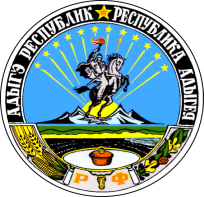 АДЫГЭ РЕСПУБЛИКМУНИЦИПАЛЬНЭ ГЪЭПСЫКIЭ ЗИIЭ«КОЩХЬАБЛЭ КЪОДЖЭ ПСЭУПI»Полное наименованиеРазвитие и поддержка субъектов малого и среднего предпринимательства в Кошехабльском сельском поселении на 2024-2026 годы» (далее – Программа)Ответственный исполнитель муниципальной программыАдминистрация МО «Кошехабльское сельское поселение»Соисполнители муниципальной программыОрганизации, образующие инфраструктуру поддержки субъектов малого и среднего предпринимательства, юридические и физические лица – предприниматели Кошехабльского сельского поселенияУчастники муниципальной программыАдминистрация МО «Кошехабльское сельское поселение», организации, образующие инфраструктуру поддержки субъектов малого и среднего предпринимательства, юридические и физические лица – предприниматели Кошехабльского сельского поселенияЦели муниципальной программыСоздание на территории Кошехабльского сельского поселения условий для устойчивого развития субъектов малого и среднего бизнеса на основе формирования эффективных механизмов его поддержки.Задачи муниципальной программы1. Создание правовых, экономических и организационных условий для устойчивой деятельности субъектов малого и среднего предпринимательства.2. Развитие инфраструктуры поддержки предпринимательства с предоставлением адресной методической, информационной, консультативной поддержки.3. Устранение административных барьеров, препятствующих развитию субъекта малого и среднего бизнеса.4. Совершенствование методов и механизмов финансовой поддержки субъектов малого и среднего предпринимательства.5. Повышение деловой и инвестиционной активности предприятий субъектов малого и среднего бизнеса.6. Создание условий для увеличения занятости населения.7. Привлечение представителей субъектов малого и среднего бизнеса, ведущих деятельность в приоритетных направлениях социального развития.8. Привлечение субъектов малого и среднего предпринимательства для выполнения муниципального заказа.Этапы и сроки реализации муниципальной программы2024-2026 годыПрограмма реализуется в один этап.Ожидаемые результаты реализации муниципальной программы1. Увеличение количества вновь создаваемых и сохранение действующих субъектов малого и среднего предпринимательства.2. Увеличение количества рабочих мест.3. Увеличение объёма товаров и услуг, производимых и реализуемых субъектами малого и среднего бизнеса.4. Повышение качества товаров и услуг, предоставляемых населению за счёт усиления конкуренции.5. Увеличение представителей субъектов малого и среднего бизнеса, ведущих деятельность в приоритетных направлениях социального развития.Наименование объекта, мероприятияСрок финансированияПланируемые объёмы финансирования (тыс. рублей в действующих ценах года реализации мероприятия)Индикаторы реализации (целевые задания)Главный распорядитель бюджетных средствГлавный распорядитель бюджетных средствРаспорядитель (получатель) бюджетных средств Исполнители мероприятийРаспорядитель (получатель) бюджетных средств Исполнители мероприятийНаименование объекта, мероприятияСрок финансированияместный бюджетИндикаторы реализации (целевые задания)Главный распорядитель бюджетных средствГлавный распорядитель бюджетных средствРаспорядитель (получатель) бюджетных средств Исполнители мероприятийРаспорядитель (получатель) бюджетных средств Исполнители мероприятийСовершенствование нормативно-правовой базы в сфере малого и среднего предпринимательстваСовершенствование нормативно-правовой базы в сфере малого и среднего предпринимательстваСовершенствование нормативно-правовой базы в сфере малого и среднего предпринимательстваСовершенствование нормативно-правовой базы в сфере малого и среднего предпринимательстваСовершенствование нормативно-правовой базы в сфере малого и среднего предпринимательстваСовершенствование нормативно-правовой базы в сфере малого и среднего предпринимательстваСовершенствование нормативно-правовой базы в сфере малого и среднего предпринимательстваСовершенствование нормативно-правовой базы в сфере малого и среднего предпринимательстваРазработка проектов нормативных актов по вопросам малого и среднего предпринимательства поселения20241,0Администрация МО «Майское сельское поселение»Администрация МО «Майское сельское поселение»Администрация МО «Майское сельское поселение»Администрация МО «Майское сельское поселение»Разработка проектов нормативных актов по вопросам малого и среднего предпринимательства поселения20261,0Администрация МО «Майское сельское поселение»Администрация МО «Майское сельское поселение»Администрация МО «Майское сельское поселение»Администрация МО «Майское сельское поселение»Разработка проектов нормативных актов по вопросам малого и среднего предпринимательства поселения20251,0Администрация МО «Майское сельское поселение»Администрация МО «Майское сельское поселение»Администрация МО «Майское сельское поселение»Администрация МО «Майское сельское поселение»Предоставление информационной и организационной поддержки субъектам малого и среднего предпринимательстваПредоставление информационной и организационной поддержки субъектам малого и среднего предпринимательстваПредоставление информационной и организационной поддержки субъектам малого и среднего предпринимательстваПредоставление информационной и организационной поддержки субъектам малого и среднего предпринимательстваПредоставление информационной и организационной поддержки субъектам малого и среднего предпринимательстваПредоставление информационной и организационной поддержки субъектам малого и среднего предпринимательстваПредоставление информационной и организационной поддержки субъектам малого и среднего предпринимательстваПредоставление информационной и организационной поддержки субъектам малого и среднего предпринимательстваОрганизация и проведение работы с обращениями субъектов малого и среднего предпринимательства, поступившими в администрацию МО «Майское сельское поселение»20240,0Администрация МО «Майское сельское поселение»Администрация МО «Майское сельское поселение»Администрация МО «Майское сельское поселение»Организация и проведение работы с обращениями субъектов малого и среднего предпринимательства, поступившими в администрацию МО «Майское сельское поселение»20260,0Администрация МО «Майское сельское поселение»Администрация МО «Майское сельское поселение»Администрация МО «Майское сельское поселение»Организация и проведение работы с обращениями субъектов малого и среднего предпринимательства, поступившими в администрацию МО «Майское сельское поселение»20250,0Администрация МО «Майское сельское поселение»Администрация МО «Майское сельское поселение»Администрация МО «Майское сельское поселение»Размещение на официальном сайте администрации в сети «Интернет» материалов о малом и среднем предпринимательстве20241,4Администрация МО «Майское сельское поселение»Администрация МО «Майское сельское поселение»Администрация МО «Майское сельское поселение»Размещение на официальном сайте администрации в сети «Интернет» материалов о малом и среднем предпринимательстве20251,5Администрация МО «Майское сельское поселение»Администрация МО «Майское сельское поселение»Администрация МО «Майское сельское поселение»Размещение на официальном сайте администрации в сети «Интернет» материалов о малом и среднем предпринимательстве20261,6Администрация МО «Майское сельское поселение»Администрация МО «Майское сельское поселение»Администрация МО «Майское сельское поселение»Освещение в СМИ деятельности субъектов малого и среднего предпринимательства20240,0Администрация МО «Майское сельское поселение»Администрация МО «Майское сельское поселение»Администрация МО «Майское сельское поселение»Освещение в СМИ деятельности субъектов малого и среднего предпринимательства20250,0Администрация МО «Майское сельское поселение»Администрация МО «Майское сельское поселение»Администрация МО «Майское сельское поселение»Освещение в СМИ деятельности субъектов малого и среднего предпринимательства20260,0Администрация МО «Майское сельское поселение»Администрация МО «Майское сельское поселение»Администрация МО «Майское сельское поселение»Подготовка и проведение «круглых столов», деловых встреч, собраний и совещаний по вопросам развития малого и среднего предпринимательства20241,0Администрация МО «Майское сельское поселение»Администрация МО «Майское сельское поселение»Администрация МО «Майское сельское поселение»Подготовка и проведение «круглых столов», деловых встреч, собраний и совещаний по вопросам развития малого и среднего предпринимательства20251,0Администрация МО «Майское сельское поселение»Администрация МО «Майское сельское поселение»Администрация МО «Майское сельское поселение»Подготовка и проведение «круглых столов», деловых встреч, собраний и совещаний по вопросам развития малого и среднего предпринимательства20261,0Администрация МО «Майское сельское поселение»Администрация МО «Майское сельское поселение»Администрация МО «Майское сельское поселение»Создание положительного имиджа малого и среднего предпринимательстваСоздание положительного имиджа малого и среднего предпринимательстваСоздание положительного имиджа малого и среднего предпринимательстваСоздание положительного имиджа малого и среднего предпринимательстваСоздание положительного имиджа малого и среднего предпринимательстваСоздание положительного имиджа малого и среднего предпринимательстваСоздание положительного имиджа малого и среднего предпринимательстваСоздание положительного имиджа малого и среднего предпринимательстваИнформационные материалы по вопросам развития малого и среднего предпринимательства20241,6Администрация МО «Майское сельское поселение»Администрация МО «Майское сельское поселение»Администрация МО «Майское сельское поселение»Информационные материалы по вопросам развития малого и среднего предпринимательства20251,5Администрация МО «Майское сельское поселение»Администрация МО «Майское сельское поселение»Администрация МО «Майское сельское поселение»Информационные материалы по вопросам развития малого и среднего предпринимательства20261,4Администрация МО «Майское сельское поселение»Администрация МО «Майское сельское поселение»Администрация МО «Майское сельское поселение»Итого по программеИтого по программе15,0Администрация МО «Майское сельское поселение»Администрация МО «Майское сельское поселение»Администрация МО «Майское сельское поселение»в том числе по годам реализации20245,0Администрация МО «Майское сельское поселение»Администрация МО «Майское сельское поселение»Администрация МО «Майское сельское поселение»в том числе по годам реализации20255,0Администрация МО «Майское сельское поселение»Администрация МО «Майское сельское поселение»Администрация МО «Майское сельское поселение»в том числе по годам реализации20265,0Администрация МО «Майское сельское поселение»Администрация МО «Майское сельское поселение»Администрация МО «Майское сельское поселение»№Наименование показателяЕдиницы измеренияЗначение показателейЗначение показателейЗначение показателей№Наименование показателяЕдиницы измерения2024 год 2025 год2026 год1Увеличение количества индивидуальных предпринимателейЕд.2Увеличение количества рабочих местЕд.3Увеличение доли налоговых поступлений%